DOCTORAL DISSERTATION DEFENSEStudent’s NamePhD Candidate, Name of Degree ProgramDate and Time: Month Date, Year, Time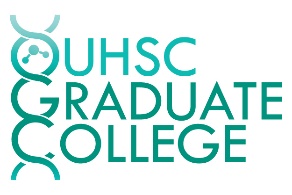 Location: Building & Room number or Zoom meeting ID and passcodeTitle of DissertationCOMMITTEE IN CHARGE: List the names of your dissertation committee. List the chair’s name first, followed by the names of the other committee members. Include their doctoral degree if applicable.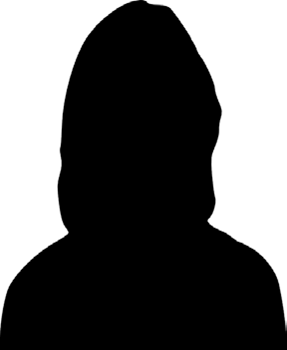 ABSTRACT:  Provide an abstract of your dissertation here.